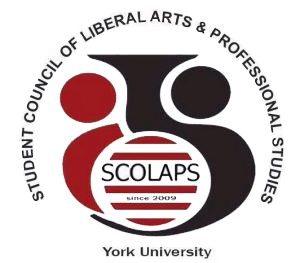 Student Council of Liberal Arts and Professional Studies York University South Ross Building, Room 124 | T: (416)-736-2100 ext. 55977 E: scolaps@gmail.com | Web: www. http://student-council.laps.yorku.ca/______________________________________________________________________________SCOLAPS 2018/19 Executive ElectionsThursday April 12th 2018, 6-8pmRoom 313, Student Centre Call to order and approval of the agendaChair’s remarks CRO introductionExecutive election speechesOther businessMotion to adjourn 